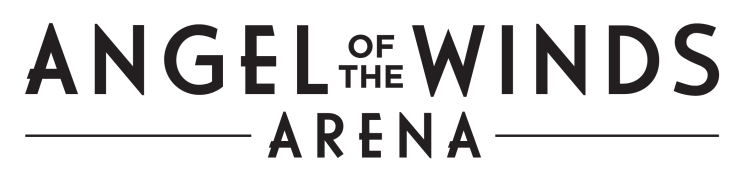 Everett Public Facilities DistrictBoard of Directors AgendaSPECIAL BOARD MEETING2000 Hewitt AvenueConference Room 18:00 a.m., June 30, 2022SPECIAL MEETING NOTICEPer RCW 42.30.080, you are hereby notified that the Everett Public Facilities District will meet on Thursday, August 18, 2022. This notice is required because the meeting is held outside its regularly scheduled date/time and/or place. At 8:00 a.m., a Special Meeting will be called to order in Conference Room 1 of the Edward D. Hansen Conference Center, located at 2000 Hewitt Avenue, Everett, WA 98201. This meeting will replace the regularly scheduled August board meeting that was cancelled. The meeting is scheduled to conclude at 9:30 a.m. and is open to the public.The agenda for this meeting has been posted on the Angel Of The Winds Arena website and can be found at: https://www.angelofthewindsarena.com/about/public-facilities-district.